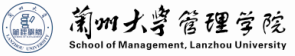 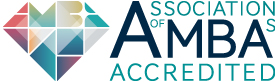 2016级MBA专业实践报告所在班级：                   姓    名：                  日    期：                  